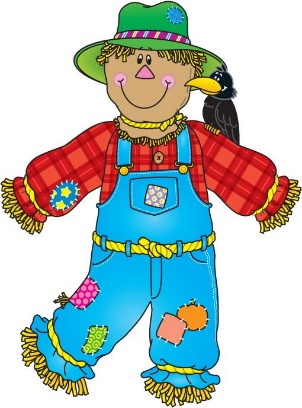 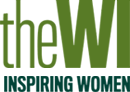 Entry FormName/School/Organisation* …………………………………………………*Delete as appropriateContact Name………………………………………………………………………..Contact Number…………………………………………………………………….Email Address………………………………………………………………………..………………………………………………………………………………………………Category**Delete as appropriateClass 1 Under 15  Class 2 over 15Please remember that your Scarecrow needs to be free standing.Entrants must come to the Island in front of the Chemist by 10.30 om Village Day to be allocated space for their scarecrow, with a photo of their scarecrow (no larger than A4) this is so the public can be sure of which scarecrow they are voting for in the village hall.Entrants will need to remove their scarecrow at the end of Village Day.If you have any further enquires please contact lcevewi@gmail.com Thank you